Dzień dobry,kolejny już raz zapraszam cię do wspólnej zabawy. Na początku pobawimy się z owadami i zwierzątkami mieszkającymi na łące.  Naśladuj proszę wydawane przez nie odgłosy.ZABAWY DŹWIĘKONAŚLADOWCZEautor- Joanna FedykMała pszczółka widząc wiosnę zabrzęczała dziś radośnie: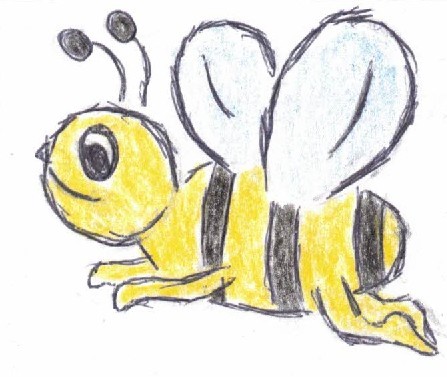 BZZZ, BZZZ, BZZZ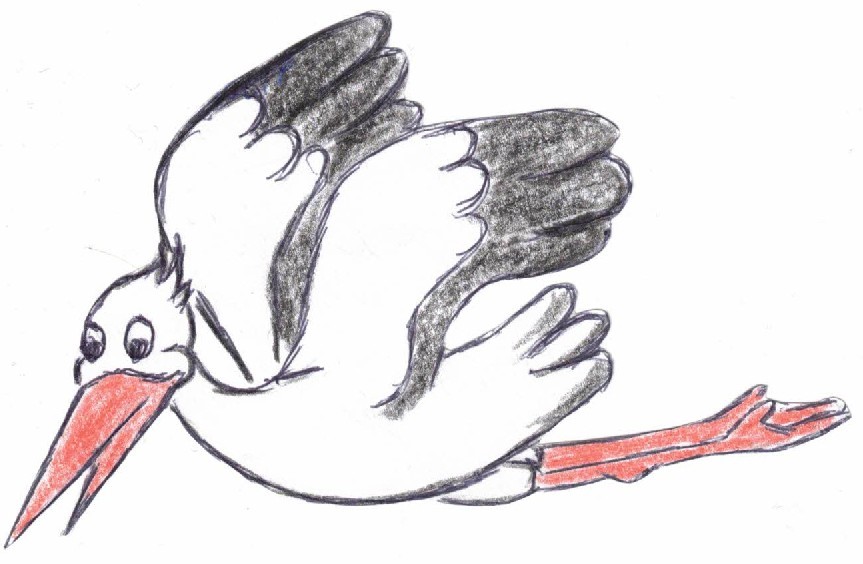 Widząc to żabka, KUM KUM zakumkała, bo także wiosnę przywitać chciała.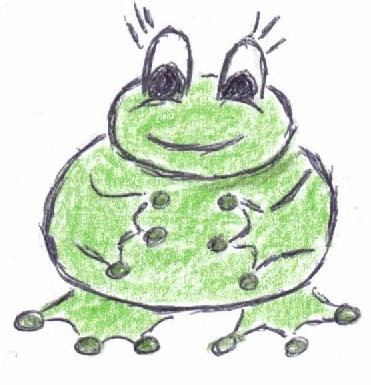 Nadleciał bociek, radośnie klekocze, KLE, KLE zawołał- bo witał się w locie.Widząc to jaskółka, 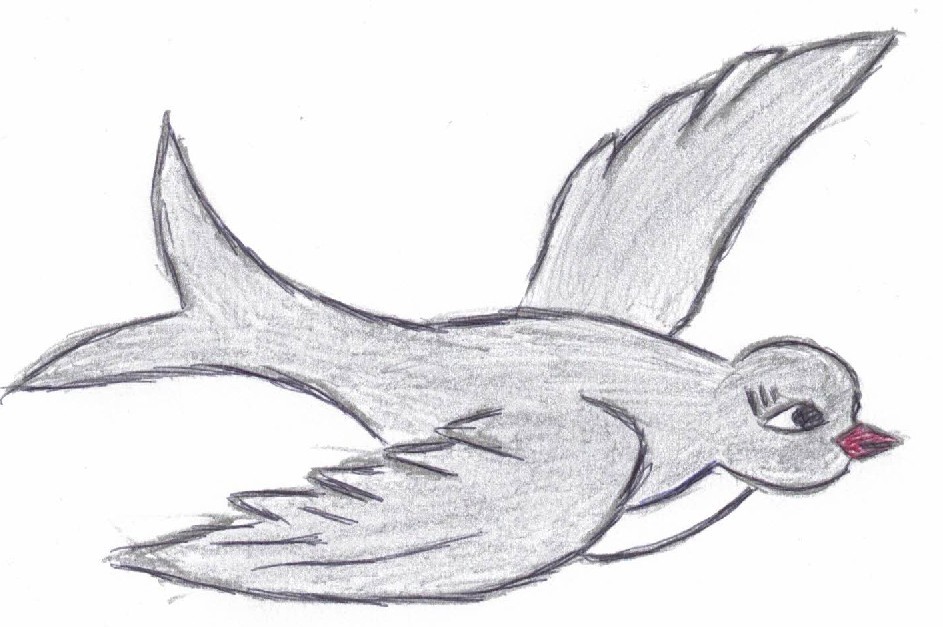 	koło 	zatoczyła, i na wieść o wiośnie, radośnie świergoliła:ĆWIR, ĆWIR, ĆWIRBaranek wesoło gdzieś radośnie beczy,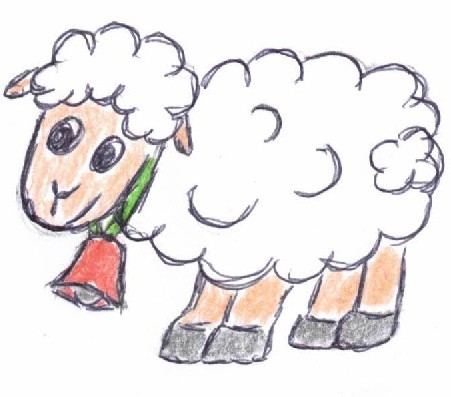 Też zobaczył wiosnę i się bardzo cieszy: BEE, BEE, BEE.Czerwonym dzwoneczkiem wesoło potrącai dzwoni nim, dzwoni, machając do Słońca DZYŃ, DZYŃ, DZYŃ.Teraz poćwiczymy przeciwieństwa i umiejętność budowania zdań.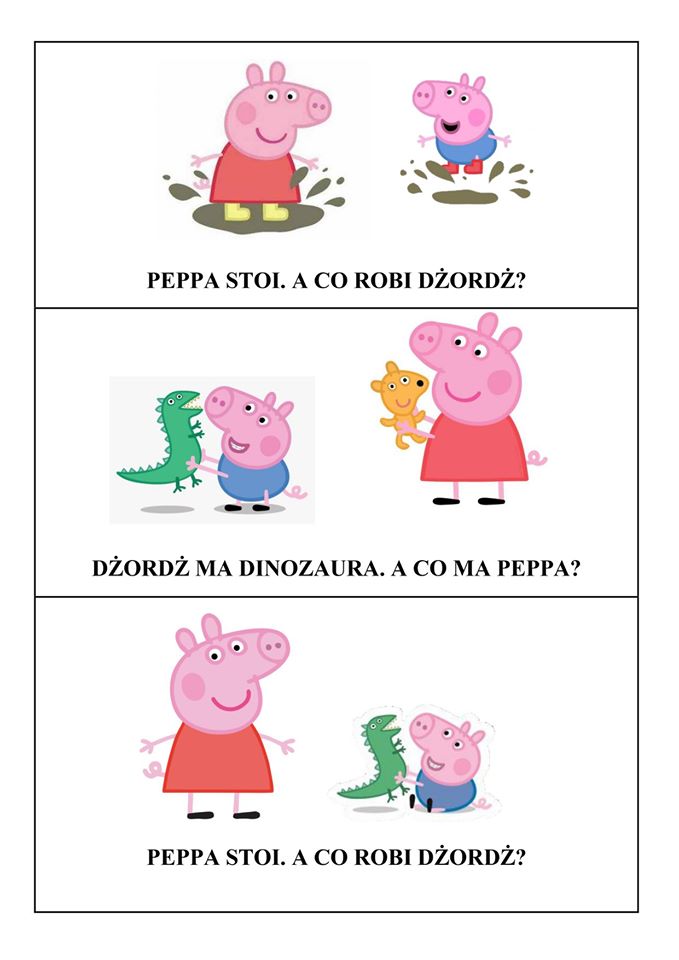 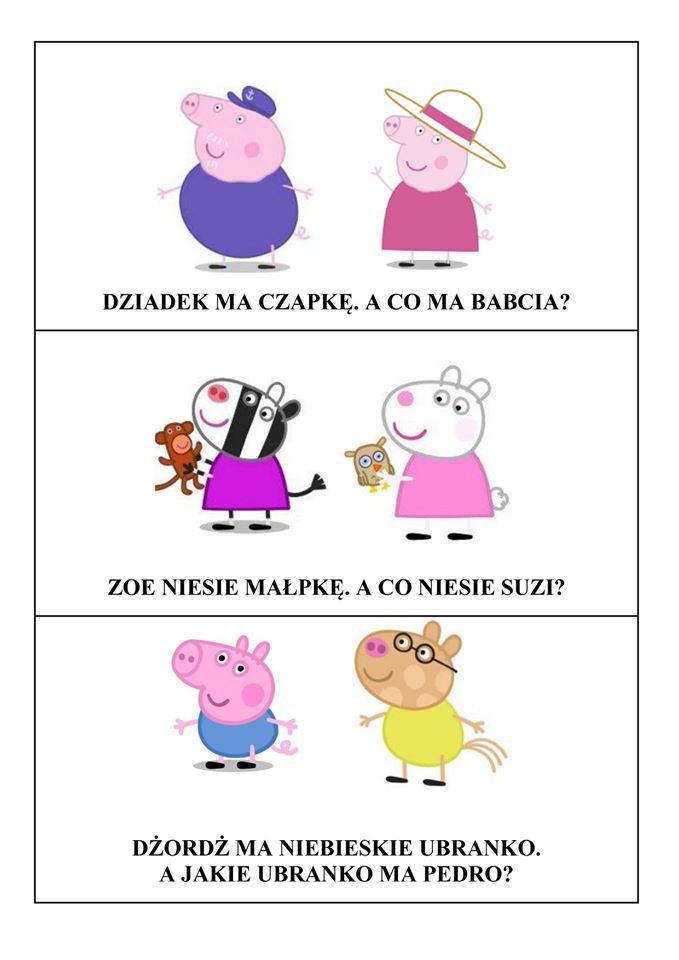 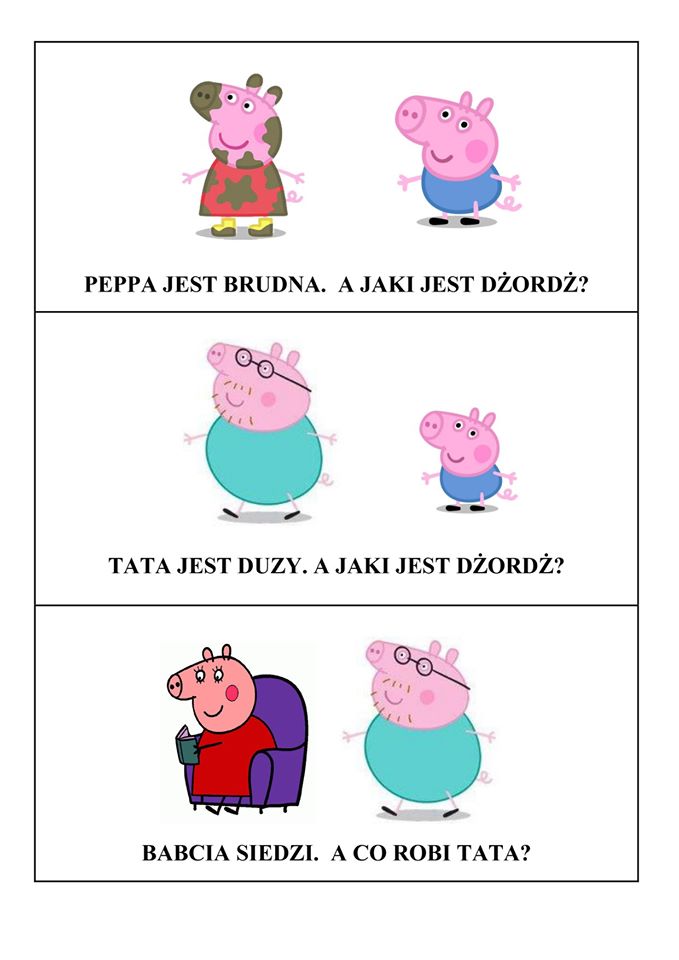 Zabawy słuchoweRaz i dwa, raz i dwa, każdy klaszcze tak jak ja! – rodzic wyklaskuje rytm, a ty postaraj się do precyzyjnie go odtworzyć. Alternatywnie można tupać, śpiewać, kląskać i skakać do rytmu Krok za krokiem – w tej zabawie musisz mieć zawiązane oczy i podążać za dźwiękiem wydawanym przez mamę za pomocą np. marakasuUkryte dźwięki – w tej zabawie potrzebny wam będzie telefon lub przenośny odtwarzacz muzyki, np. głośnik na bluetooth. Mama chowa  w pokoju telefon lub głośnik i puszcza dowolną piosenkę z dziecięcego repertuaru. Twoim zadaniem  jest słuchać uważnie i odnaleźć ukryte urządzenieĆwiczenia buzi i języka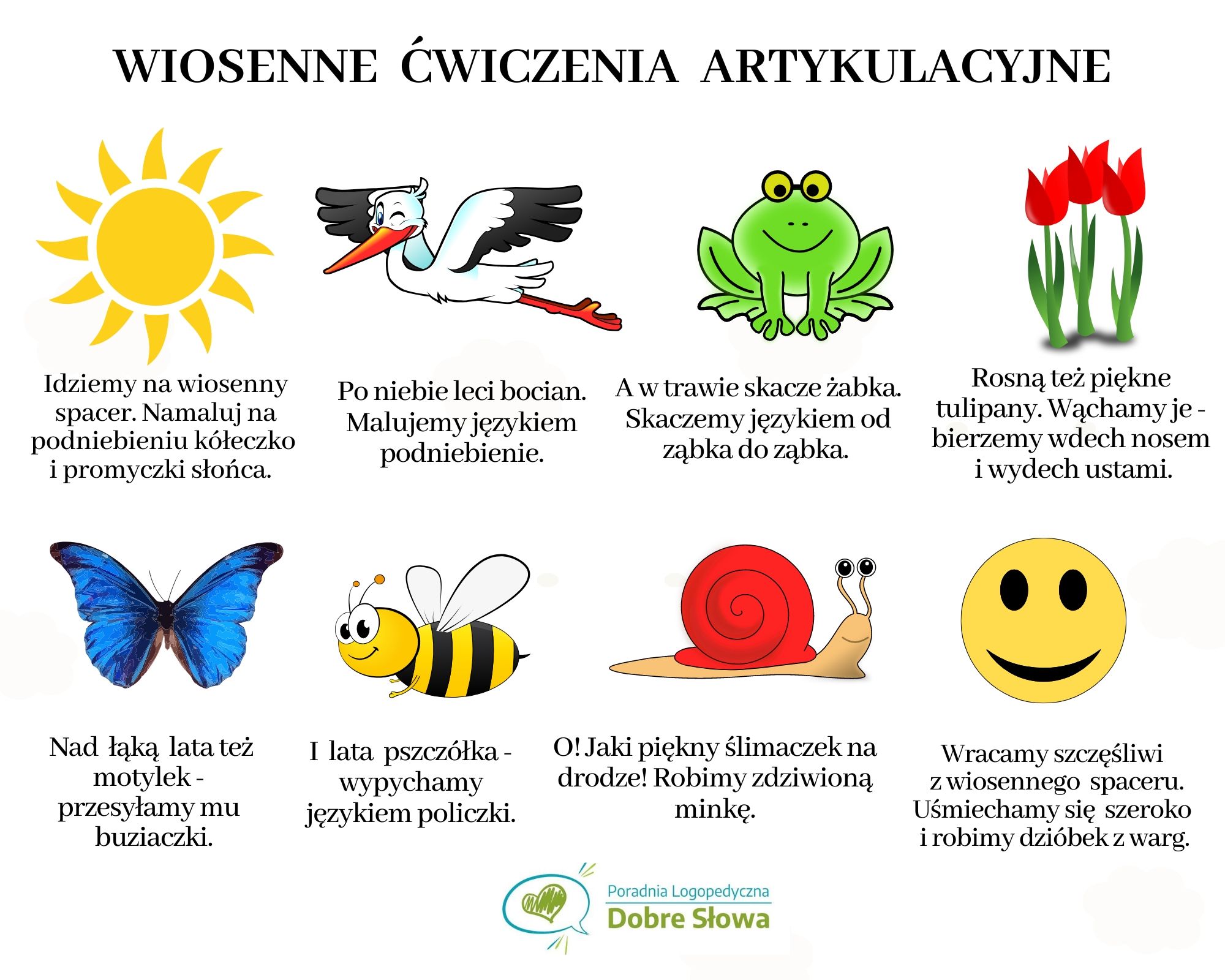 